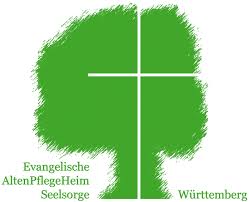 Einführungstage AltenPflegeHeimSeeslorge (APHS)Die Einführungstage sind ein ergänzendes Angebot zum Basiskurs APHS für alle Diakon:innen, die als „Quereinsteiger:innen“ einen (Teil-) Auftrag in der APHS erhalten und zeitnah zu ihrem Dienstbeginn eine ent-sprechende Zurüstung und Begleitung suchen, aber auch für Pfarrer:innen, die in der APHS einen Schwerpunkt haben, wie auch für interessierte Ehrenamtliche. Die Einführungstage sind auch für badische Kolleg:innen offen. Die Einführungstage werden 2 x jährlich angeboten, im Januar und November eines Jahres, sofern Bedarf besteht. Die Ein-führungstage sind in der Regel Freitag + Samstag oder in Absprache mit TN und Kursleitung auch an anderen Tagen, evtl. ergänzt durch eine Hospitation in einem Heim. Die Mindestteilnehmerzahl ist bei 3 TN.  Die Termine für 2024 und 2025 sind:    8./9.11. 2024     in Reutlingen 14./15. 2. 2025     in StuttgartDen Einführungstagen unmittelbar voraus geht ein digitales Treffen der TN und Kursleitung zum Kennenlernen und zum Austausch der Vorerfahrungen. Wem das System Heim nicht vertraut ist, sollte zum Dienstbeginn in der Einrichtung, in der sie/er tätig sein wird, für eine Woche hospitieren.Für das 1. Jahr wird der/dem Stelleninhaber:in ein Mentor/ eine Mentorin zugeordnet (3-4 Treffen im Jahr). Die TN suchen sich nach Möglichkeit vor Ort selber einen Mentor/ eine Mentorin. Das kann jemand aus dem Heim, der Gemeinde oder aus der Ehrenamtsarbeit sein, vorausgesetzt die Person hat aus-reichend Erfahrung mit Heimbewohner:innen und der Situation in einem Heim. Bei Bedarf ist nach einem Jahr weiter Beratung durch den Mentor oder die Mentorin denkbar.Nach einem Jahr findet ein Reflektionstag statt.Mögliche inhaltliche BausteineEs können unterschiedliche Schwerpunkte gesetzt werden, je nach Zusammensetzung der Gruppe.Menschen in der 4. LebensphaseBilder des Alters und des AlternsKrisen und Krankheitsbilder im AlterWelche Erfahrungen bringe ich mit?Was ist Seelsorge?Religiöse Bedürfnisse älterer MenschenSeelsorgerliches  Gespräch und  andere Formen seelsorgerlicher KommunikationKommunikation mit dementiell erkrankten MenschenGottesdienst und Andachtdie besondere Situation  im Heimeinfache SpracheSingen, Gebete, RitualeDas System Heim und Pflege Welche Rahmenbedingungen   finde ich in einem Heim vor? Strukturen und Zuständigkeiten -  worauf muss ich achten?Wo finde ich Unterstützung?Da davon auszugehen ist, dass unter den TN ganz unterschiedliche Voraussetzungen gegeben sind, ist bei der inhaltlichen Ausgestaltung eine bedarfsorientierte Gewichtung möglich. Das digitale Vortreffen dient dazu, die jeweiligen Voraussetzungen und Erwartungen der TN zu berücksichtigen.An zwei Einführungstagen können die Inhalte nicht in aller Tiefe behandelt werden. Es geht vor allem darum, die Praxis in Seelsorge und Gottesdienst in den Blick zu nehmen, die Fragen der TN aufzugreifen und auch miteinander in ein kollegiales Gespräch zu kommen.Methodisch sind die Einführungstage nicht nur auf Input ausgerichtet, es sollen die Vorerfahrungen der TN aufgenommen und die Inhalte im Austausch vertieft und konkretisiert werden.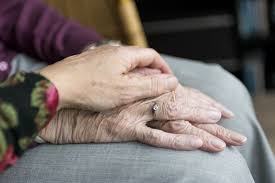 Den TN-Beitrag von 120, - EUR und die Fahrtkosten sind vom Anstellungsträger (bei Pfarrer:innen vom Bezirk oder entsprechend den Fortbildungsregelungen) zu übernehmen. Eine Übernachtungs-möglichkeit (wenn erforderlich) können wir nicht anbieten.Bei Interesse wenden Sie sich an die Sonderpfarrstelle APHS, Pfr. Klaus Dieterle, Mail: Klaus.Dieterle@elkw.de . Sie erhalten weitere Informationen zu Ort, Zeiten und Kursleitung der Einführungstage und zu dem digitalen Vortreffen.Gerne beraten Sie auch die weiteren Kursleitungen:Hanne Winter, Diakoninhanne.winter@evkirche-bc.de Martin Schmid, DiakonMartin.schmid@kirche-reutlingen.deAnmeldung: an Klaus.Dieterle@elkw.de (bis spätestens 4 Wochen vor Kursbeginn!)Ich melde mich an zu den Einführungstagen APHS am: Pfarrer:inDiakon:inEhrenamtName:Straße/Nr.:PLZ , Ort:Anstellungsträger mit Adresse:Bei Ehrenamtlichen Einsatzort und Tätigkeitsfeld: Den TN-Beitrag übernimmt: